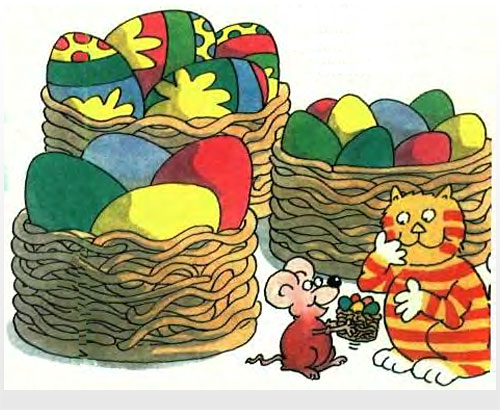 СБОРНИКПАСХАЛЬНЫЕ ДЕТСКИЕ ПЕСЕНКИ С НОТАМИПесенка про овечкуПраздник ВоскресеньяХристос воскрес!Пасху радостно встречаемА.Майков. Повсюду благовест гудитПасхальная песенкаПод напев молитв пасхальных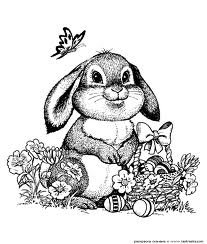 Весна-краснаДин-донСпит Сион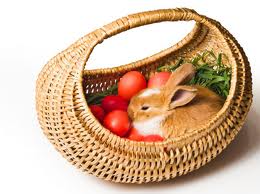 Радостный глас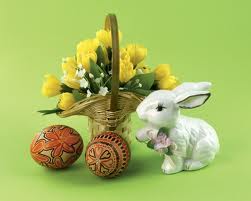 А.Блок. Вербочки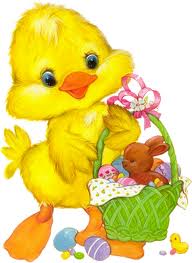 Пасхальня весна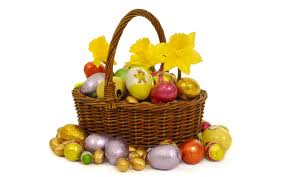 Народный хоровод "Верба"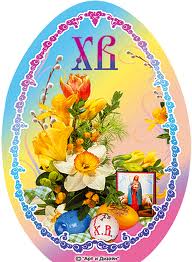 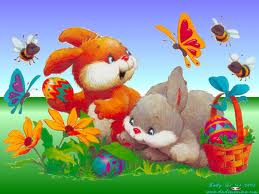 Христос воскрес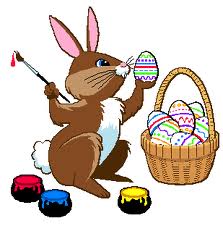 Вербы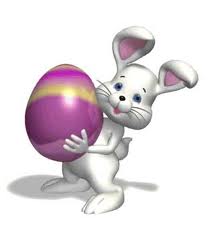 Хвалите Господа с небес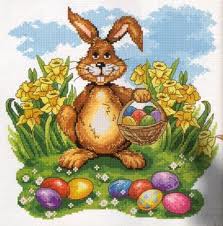 Мироносицы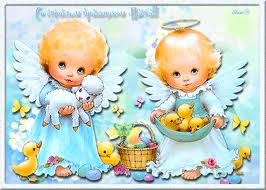 http://www.perluna-detyam.com.ua/index.php?option=com_kunena&func=showcat&catid=8&Itemid=187ЧТОБЫ ПЕРЕЙТИ ПО ССЫЛКЕ,  ЩЕЛКНИТЕ ПО НЕЙ ПРАВОЙ КНОПКОЙ МЫШКИ, И НАЖМИТЕ  «ОТКРЫТЬ  ГИПЕРССЫЛКУ»Музыка и слова Г. ГселяПаслась овечка на лугу, ей было хорошо, 
Но захотелось убежать ей очень далеко.Пастух и стадо на лугу остались позади, 
Она бежала все быстрей, не ведая пути.И вот уже огромный лес, вокруг темным темно. 
И нет пути, а как сейчас там в стаде хорошо!Когда стемнело, тот пастух овечек стал считать. 
Одна пропала, и пастух пошел ее искать.Овечку долго он искал, но все-таки нашел, 
И, взяв на руки, радостно он с ней домой пошел.Эта песенка, написанная по мотивам известной евангельской притчи о заблудшей овце, легко и охотно разыгрывается детьми в процессе пения. Один ребёнок изображает овечку, второй — пастуха. Другие дети — остальных овец или, подняв руки, раскачиваются как деревья.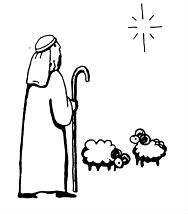 


Музыка Г. Гселя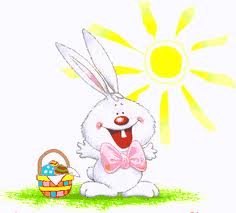 



Музыка С.Горленковой 
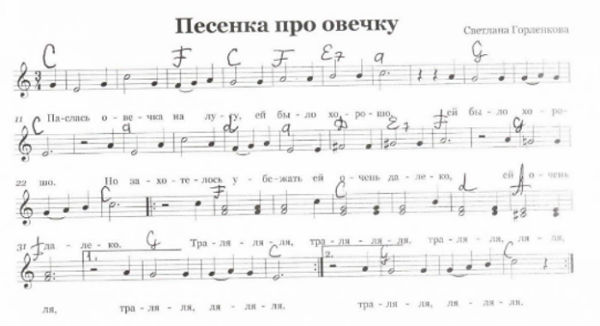 Праздник Воскресенья, 
Светлый день весенний. 
Вся земля ликует: 
"Иисус воскрес! 
Он воистину воскрес!"Ранним утром птички, 
Маленькие птички 
Звонко пели песню: 
"Иисус воскрес! 
Он воистину воскрес!"Солнышко сияет, 
Ясное сияет, 
Радуются люди: 
"Иисус воскрес! 
Он воистину воскрес!"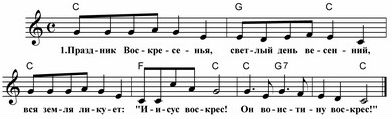 Музыка Ю.Пастернака, слова И.ЯзыковойЧудо выше из чудес - Христос воскрес! 
Смерть ушла и страх исчез - 
Христос воскрес! 
Хоры ангелов с небес прославляют 
Божий Крест. 
Христос воскрес - воистину воскрес! (2 раза)Среди мертвых Его нет - 
Христос воскрес! 
Воссиял над миром свет 
- Христос воскрес! 
Видишь гроб Его пустой, 
Иисус Христос живой! 
Христос воскрес - воистину воскрес! (2 раза)Нас Господь от смерти спас - 
Христос воскрес! 
Царство Божие средь нас - 
Христос воскрес! 
Веселись и славословь - 
Нынче царствует любовь! 
Христос воскрес - воистину воскрес! (2 раза)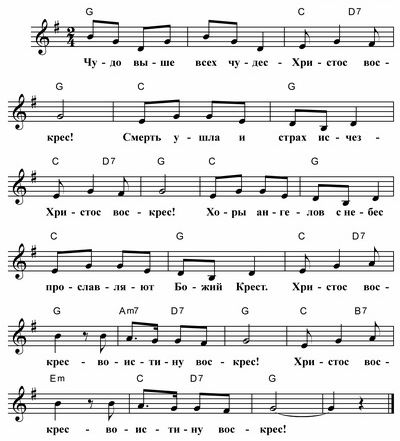 Слова В.КузьменковаПасху радостно встречаем 
И поем: "Христос воскрес!" 
Мы все дружно отвечаем: 
"Он воистину воскрес!"Припев:"Он воскрес! Он воскрес!" - 
Вторят нам луга и лес.Чередой проходят годы 
И под куполом небес 
Воспевают все народы: 
"Он воистину воскрес!"ПрипевВсюду радость и объятья 
Брат, сестра - Христос воскрес! 
Ад расторгнут, смерть бессильна - 
Он воистину воскрес!Материал взят из сайтаhttp://www.perluna-detyam.com.ua/index.php?option=com_kunena&func=showcat&catid=8&Itemid=187ЧТОБЫ ПЕРЕЙТИ ПО ССЫЛКЕ,  ЩЕЛКНИТЕ ПО НЕЙ ПРАВОЙ КНОПКОЙ МЫШКИ, И НАЖМИТЕ  «ОТКРЫТЬ  ГИПЕРССЫЛКУ»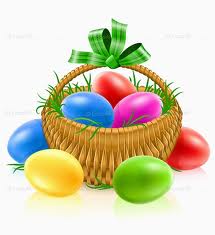 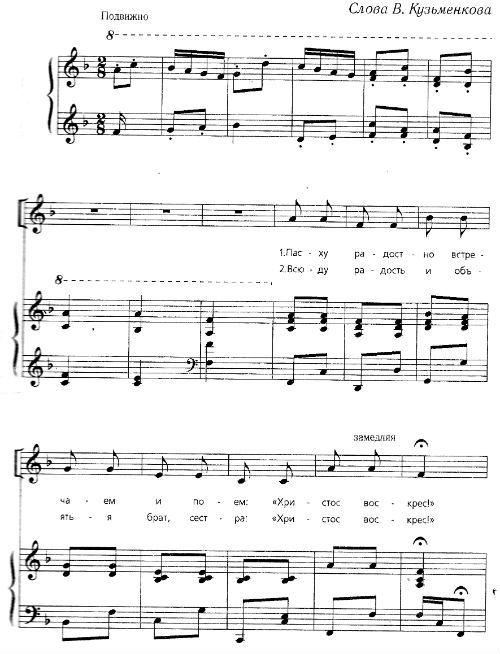 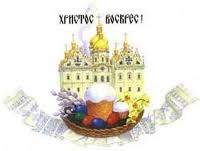 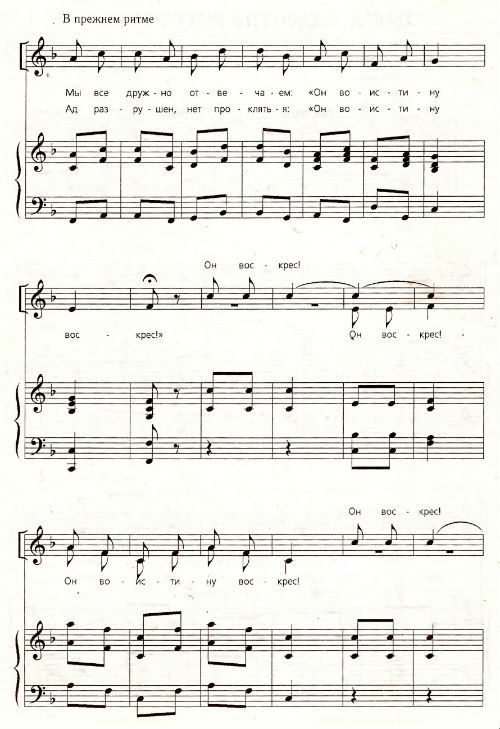 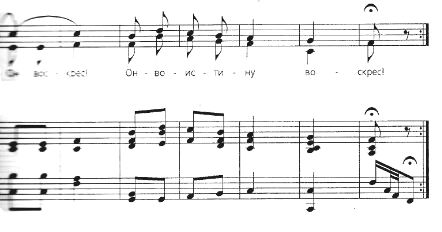 Повсюду благовест гудит,
Из всех церквей народ валит.
Заря глядит уже с небес...
Христос воскрес! Христос воскрес!

С полей уж снят покров снегов,
И реки рвутся из оков,
И зеленеет ближний лес...
Христос воскрес! Христос воскрес!

Вот просыпается земля,
И одеваются поля,
Весна идет, полна чудес!
Христос воскрес! Христос воскрес!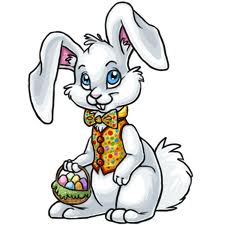 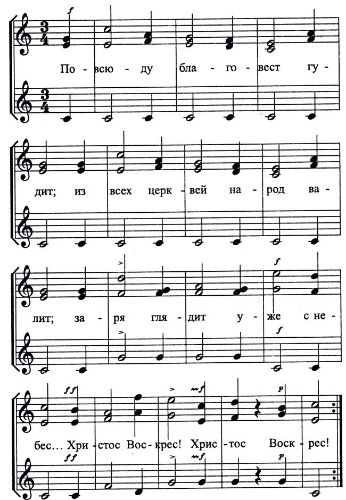 Слова Ивана РутенинаПоселились птицы в гнездах, 
Снег растаял как свеча. 
Пахнет сладким духом воздух 
Золотого кулича.Дождик солнечный закапал 
В этот день святых чудес. 
И меня целуя папа 
Говорит: "Христос Воскрес!" 
Воистину Воскрес!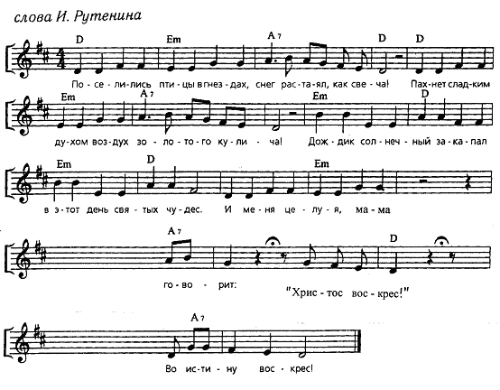 Слова К.Фофанова 
музыка И.КошминойПод напев молитв пасхальных 
И под звон колоколов 
К нам летит весна из дальних, 
Из полуденных краев.В зеленеющем уборе 
Млеют темные леса, 
Небо блещет, точно море, 
Море - точно небеса.Сосны - в бархате зеленом, 
И душистая смола 
По чешуйчатым колоннам 
Янтарями потекла.И в саду у нас сегодня 
Я заметил, как тайком 
Похристосовался ландыш 
С белокрылым мотыльком.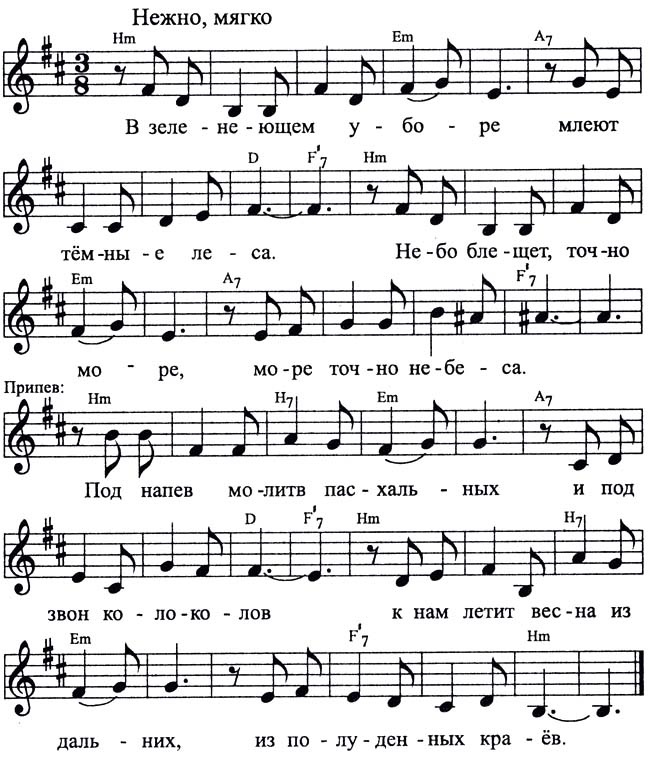 Нам весна-красна
Праздник принесла.
Нынче с самого утра
Веселится детвора.

А в воскресный день
Будет Светлый день!
Будем яйца красить,
Будем пасху святить!

Мы друзей соберем,
Угостим куличом,
И нам Пасха принесет
Радость в дом на целый год!

А в воскресный день
Будет Светлый день!
Будем яйца красить,
Будем пасху святить!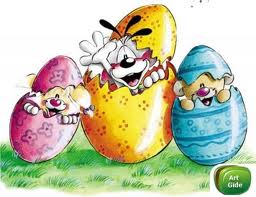 Христос воскрес!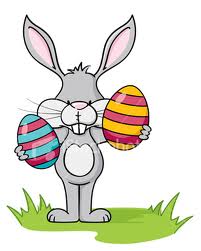 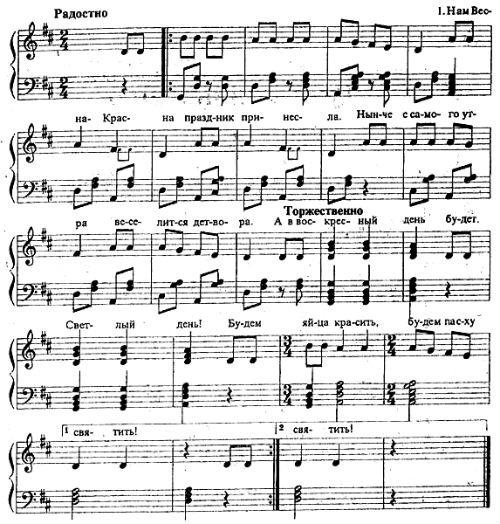 Дин-дон! Дин-дон!
Раздается звон, звон!
Он со всех сторон, звон!
В церковь всех зовет он!

Идите, спешите, 
куличи святите,
В церковь собирайтесь,
чуду удивляйтесь.

Христос Воскресе! 
Воистину Воскресе!

Дин-дон! Дин-дон! 
Дин-дон! Звон!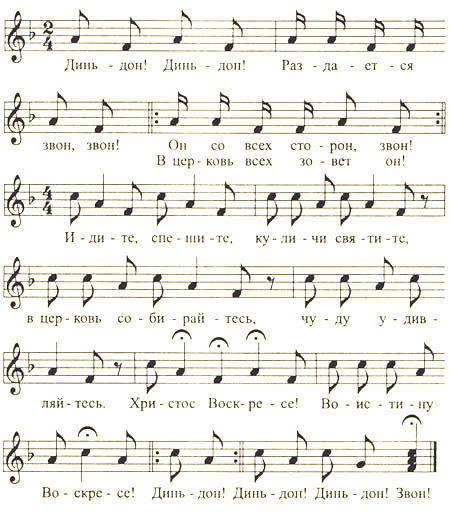 Спит Сион, и дремлет злоба, 
Спит во гробе Царь царей. 
За печатью камень гроба. 
Всюду стража у дверей. 

Ночи темень сад объемлет, 
Стража грозная стоит, 
Чуткий слух ее не дремлет, 
Зорко в даль она глядит. 

Ночь прошла. На гроб Мессии 
С ароматами в руках 
Шли печальные Марии 
Беспокойство в их чертах. 

И тревога их печалит: 
Кто могучею рукой 
Тяжкий камень им отвалит 
От пещеры гробовой? 

И глядят, дивятся обе: 
Камень сдвинут, гроб открыт, 
И как мертвая, при гробе 
Стража грозная лежит. 

А во гробе, полном света, 
Кто-то чудный, не земной, 
В ризы белые одетый 
Сел на камень гробовой. 

Ярче молнии блистает 
Блеск небесного лица. 
В страхе вестницы внимают, 
И трепещут их сердца. 

"Что вы, робкие, в смятеньи, - 
Им сказал пришлец святой, - 
С вестью мира и спасенья 
Возвращайтеся домой 

Я ниспослан небесами, 
Весть чудесную принес: 
Нет Живого с мертвецами, 
Гроб уж пуст, Христос воскрес!" 

И спешат оттуда жены, 
И с восторгом их уста 
Проповедуют Сиону 
Воскресение Христа!Скачать песню можно здесь.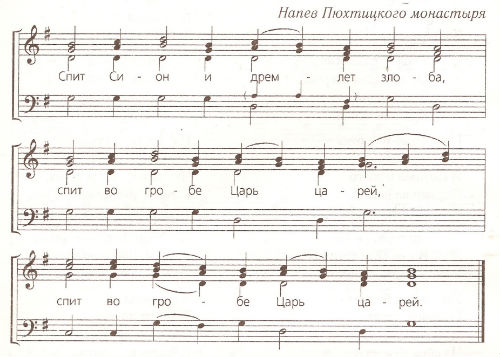 Слова прот. Анатолия Трохин
на мотив романса "В лунном сияньи"Ранней весною солнце пригрело, 
Божия птичка песню запела. 

Хорошо и светло над родною землей 
Льется Богу хвала над моей головой. 

Юные вербы тянутся к небу, 
Тянутся души к вечному хлебу. 

Ветерок прилетел, осушил капли слез. 
Он пасхальный напев нам из храма принес. 

Крест над землею солнцем сияет. 
Радостным гласом мир восклицает. 

Встрепенись же, душа, слышишь - пенье с небес: 
Смертью смерть победив, наш Спаситель Воскрес!Мальчики да девочки 
Свечечки да вербочки 
Понесли домой.Огонечки теплятся, 
Прохожие крестятся, 
И пахнет весной.Ветерок удаленький, 
Дождик, дождик маленький, 
Не задуй огня!В воскресенье вербное 
Завтра встану первая 
Для святого дня.Слова и музыка Елены МатвиенкоПришла весна пасхальная, 
Природа вся проснулась, 
Ушла зима суровая, 
И солнце улыбнулось!Припев:Ля-ля-ля, ля-ля-ля-ля, 
Вот солнце улыбнулось!И от улыбки этой 
Сосульки вдруг запели. 
И вторят песенке простой 
Птичьих стаек трели!Припев:Чив-чив-чив, чив-чив-чив, 
Птичьих стаек трели.С весной приходит праздник 
Святого Воскресения! 
И эта песня за окном - 
Всем людям поздравление!Припев:Динь-ля-ля, динь-ля-ля, 
Всем людям поздравление!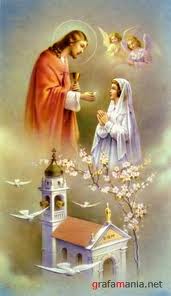 Здравствуй, лучик солнечный!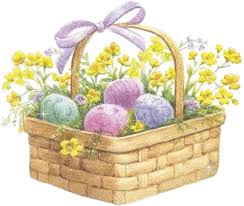 Птичка-крошка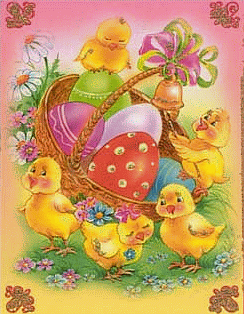 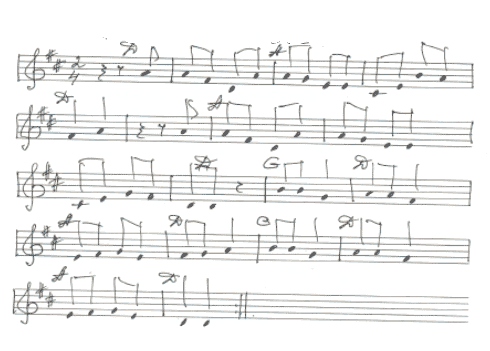 Верба, верба, вербочка, 
Вербочка кудрявая. 
Ой, лё-ли, лё-ли, лё-ли, 
Вербочка кудрявая.Не расти, верба, во ржи. 
Расти, верба, на межи. 
Ой, лё-ли, лё-ли, лё-ли, 
Расти, верба, на межи.Вербу дождичком не мочит, 
Ее ветер не берет. 
Ой, лё-ли, лё-ли, лё-ли, 
Ее ветер не берет.Ее ветер не берет.
Канарейка гнездо вьет.
Ой, лё-ли, лё-ли, лё-ли,
Канарейка гнездо вьет.Канарейка гнездо вьет,
Соловья к себе зовет.
Ой, лё-ли, лё-ли, лё-ли,
Соловья к себе зовет.Канарейка - Оленька,
Соловейка - Коленька. 
Ой, лё-ли, лё-ли, лё-ли,
Соловейка - Коленька.Разойдемся, распростимся 
И поклонимся. 
Ой, лё-ли, лё-ли, лё-ли, 
И поклонимся.Велик Святой тот день настал: 
Христос воскрес, Сыне Божий.Что слава, с Гроба воссиял. 
Христос воскрес, Сыне Божий.Христос Господь - наш вечный Свет. 
Христос воскрес, Сыне Божий...Христос воскрес, Христос воскрес, 
Христос воскрес, Сыне Божий.Заутра рано жёны шли. 
Христос воскрес, Сыне Божий.И тела в гробе не нашли: 
Христос воскрес, Сыне Божий.Небесный Ангел им дверь отверз: 
Христос воскрес, Сыне Божий.Христос воскрес, Христос воскрес, 
Христос воскрес, Сыне Божий.Как Ангели на небеси - 
Христос воскрес, Сыне Божий.Вси радуются на земли: 
Христос воскрес, Сыне Божий.И всюду слышится с небес: 
Христос воскрес, Сыне Божий...Христос воскрес, Христос воскрес, 
Христос воскрес!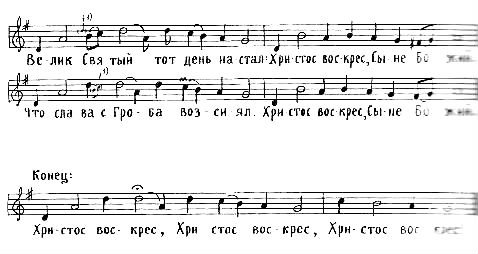 Напев и слова по записи пения м. Екатерины Зотовой.Слова К.БальмонтаВербы овеяны ветром нагретым, 
Нежно взлелеяны утренним светом 
Ветви пасхальные, нежно-печальные, 
Смотрят веселыми, шепчутся с пчелами. 
Светло-печальные песни пасхальные 
Сердцем взлелеяны, вечным овеяны.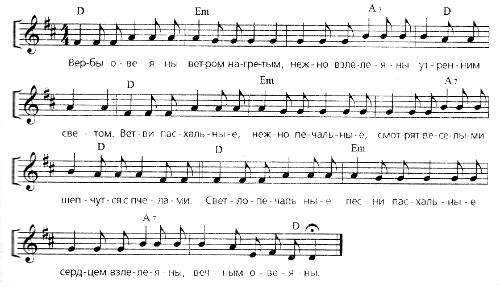 Слова Константина Романова (КР)Хвалите Господа с небес 
И пойте непрестанно: 
Исполнен мир Его чудес 
И славой несказанной.Хвалите сонм* бесплотных сил 
И ангельские лики: 
Из мрака скорбного могил 
Свет воссиял великий.Хвалите Господа с небес, 
Холмы, утесы, горы! 
Осанна! Смерти страх исчез, 
Светлеют наши взоры.Хвалите Бога, моря даль 
И океан безбрежный! 
Да смолкнут вякая печаль 
И ропот безнадежный!Хвалите Господа с небес 
И славьте, человеки! 
Воскрес Христос! Христос воскрес! 
И смерть попрал навеки!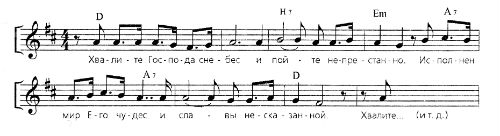 Слова В. Городецкого 
Музыка прот. Игоря Лепишинского1 вариант1. Солнце плыло из-за утренней земли, 
Мироносицы ко гробу тихо шли, 
Скорбь овеяла их облаком седым. 
Кто у входа тяжкий камень сдвинет им?2. Ароматы держат в трепетных руках. 
Выплывает солнце в медленных лучах. 
Озаряет солнце тёмный, низкий вход. 
Камня нет! Отвален камень. Ангел ждёт.3. Ангел белый над гробницей Божьей встал, 
Мироносицам испуганным сказал: 
– Не ищите Иисуса: Он воскрес. 
Он на небе и опять сойдёт с небес.4. Тихий ужас, сладкий трепет и восторг 
Вестник чуда из сердец двух жен исторг. 
Лобызают ткани праздные пелен. 
Солнце всплыло. В небе светлый, вечный звон.2 вариант1. Солнце плыло из-за утренней земли, 
Мироносицы ко гробу тихо шли, 
Скорбь овеяла их облаком седым. 
Кто от входа тяжкий камень сдвинет им?2. Ароматы держат в трепетных руках. 
Выплывает солнце в медленных лучах. 
Озаряет солнце тёмный, низкий вход. 
Камня нет! Отвален камень. Ангел ждёт.3. Ангел белый над гробницей Божьей встал, 
Мироносицам испуганным сказал: 
– Не ищите Иисуса: Он воскрес. 
Он на небе и опять сойдёт с небес.4. Тихий ужас, сладкий трепет и восторг 
Вестник чуда из сердец двух жен исторг. 
Лобызают ткани праздные пелен. 
Солнце всплыло. 
Кончен тяжкий, страшный плен.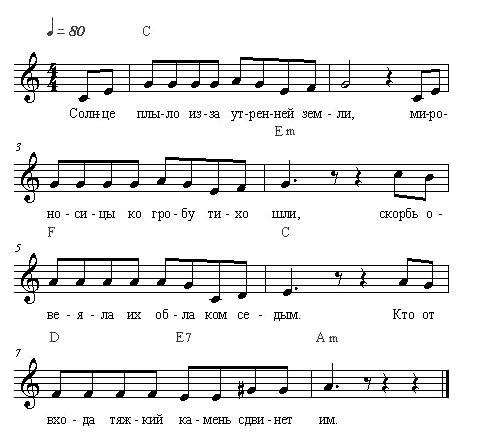 